Returskjema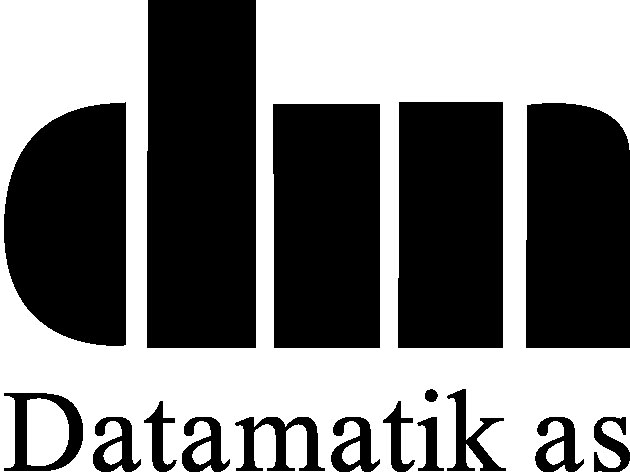 Firma navn_______________________________________________________Navn på kontaktperson_____________________________________________Pakkseddel/Fakturanummer_________________________________________Artikkelnummer___________________________________________________Serienummer_____________________________________________________Antall som sendes i retur____________________________________________Feilbeskrivelse____________________________________________________Fyll ut all punkterSkrivet legges ved varen som returneresReturadresse:
Datamatik ASJerikoveien 161067 OsloPå forhånd takk!Hilsen Datamatik AS